PERSONAL EMERGENCY EGRESS PLAN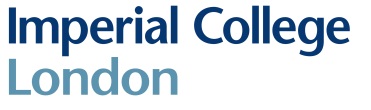 STUDENTS - ALLPERSONAL DETAILS:PLACE OF STUDY (Separate plan required for each building / location used):PERSONAL AWARENESS OF PROCEDURES:EGRESS PROCEDURE:Alison has a hearing impairment and may not hear a fire alarm.The Fire Office has issued Alison a vibrating pager which will activate when the fire alarm sounds.Alison will keep the pager on her person at all times when in the Chemistry building (or other buildings on South Kensington campus).On activation of the pager, Alison will make her way out of the building and go to one of the two assembly points.Alison will notify Security either verbally or by phone (020 7589 1000) when safely out of the building.Alison will check the pager each day to confirm battery condition and if it is low, change the battery at the earliest opportunity.Alison will observe all guidance in the supplied pager user manual, paying particular attention to the types of battery that are acceptable for working in a potentially flammable or combustible atmosphere (where appropriate).Should the pager develop a fault then Alison will contact the Fire Office for a replacement without delay.DESIGNATED ASSISTANCE:Where applicable, the following people have been designated to give assistance to the person this plan applies to.Designated assistants have been trained in the emergency procedures drafted SIGN-OFF:IMPORTANTCopies of this plan must be provided to:The person the plan applies toThe Assessor (person responsible for the Student’s general safety)Security Control (who may forward to local security control rooms)All designated assistantsBuilding ManagerFire Safety OfficeHead of the Disability Advisory ServiceThis plan is to be reviewed at least annually or upon any material change of circumstance if sooner Name:Alison Brown (fictional)Date of issue:Emergency contact details (i.e. mobile phone No)Emergency contact details (i.e. mobile phone No)01234 56789001234 567890BuildingChemistryFloor2Room NumberPerkin LabTimes when applicable0900 – 1700 Monday to FridayKnows how to raise the alarmCan operate a call point.Will know when alarm raised  Issued a vibrating pager as part of this plan.Knows how to exitHas been shown exit routes.Knows where to assembleName:N/ALocation:Contact details / phone number:Contact details / phone number:Name:Location:Contact details / phone number:Contact details / phone number:Name:Location:Contact details / phone number:Contact details / phone number:Name:Location:Contact details / phone number:Contact details / phone number:Name:Location:Contact details / phone number:Contact details / phone number:Building User(Consenting for distribution as below)Alison BrownAssessor (print name and sign)(To distribute as below)Brian Smith     Brian Smith